Children & Trauma Resource List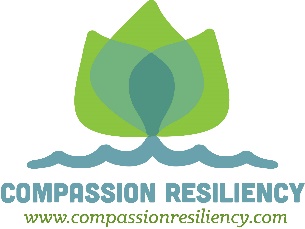 Websites For AdultsHelping Traumatized Children Learn – traumasensitiveschools.orgBrad Chapin – Selfregulationstation.comChild Trauma Academy – childtrauma.org (Dr. Bruce Perry)The Relationship Between Bullying and Suicide – cdc.govMental Health America – mentalhealthamerica.netCapeable.com (weighted products)National Adverse Childhood Experiences (ACE) Study – cdc.gov & acestoohigh.com, acesconnection.comCenterforyouthwellness.orgMentalhealth.samhsa.gov/nctic – National Center for Trauma-Informed CareNctsnet.org – National Child Traumatic Stress NetworkBooks For AdultsForbes, Heather T. 2012, Help for Billy: A Beyond Consequences Approach to Helping Challenging Children in the Classroom, Beyond Consequences Institute, LLC. Harris Burke, Nadine, M.D., 2018, The Deepest Well:  Healing the Long-Term Effects of Childhood Adversity, Houghton Mifflin Harcourt, Boston.    Burdick, Debra, 2014, Mindfulness Skills for Kids & Teens – A Workbook for Clinicians & Clients with 154    Tools, Techniques, Activities & Worksheets, Eau Claire, WI, PESI Publishing.    Siegel, Daniel M.D., The Mindful Brain.Siegel, Daniel M.D. and Tina Payne Bryson, The Whole Brain Child:  12 Revolutionary Strategies to Nurture Your Child’s Developing Mind & The Whole-Brain Child Workbook, Bantam Books, NY, NY, 2011Perry, Bruce M.D. and Maia Szalavitz, 2006, The Boy Who Was Raised as a Dog and Other Stories from a Child Psychiatrist’s Notebook, New York, NY, Basic Books.Kohn, Alfie, 2005, Unconditional Parenting: Moving Rewards and Punishments to Love and Reason, NY, NY, Atria. Purvis, Karyn, 2007, The Connected Child: Bring Hope and Healing to Your Adoptive Family, McGraw Hill, NY, NY.Cardon, Teresa, 2004, Let’s Talk Emotions: Helping Children with Social Cognitive Deficits, APC, Shawnee Mission, KS. Greene, Ross, Ph.D., 2014, The Explosive Child, Harper Collins, New York, NY.Kamenetz, Anya, 2018, The Art of Screen Time:  How Your Family Can Balance Digital Media & Real Life, Hachette Book Group, New York, NY.   Kuypers, Leah, 2011, The Zones of Regulation, Think Social Publishing, Inc., San Jose, CA.Van der Kolk, Bessel, 2014, The Body Keeps the Score:  Brain, Mind & Body in the Healing of Trauma, Penguin Group, New York, New York.Forbes, Heather, Beyond Consequences Logic and Control:  A Love-based Approach to Helping Children with Severe Behaviors, Volumes 1 & 2Forbes, Heather, Dare to Love: The Art of Merging Science and Love into Parenting Children with Difficult Behaviors. Forbes, Heather, Power of the Mind:  Affirmations for Regulation (Audio CD).Nakazawa Jackson, Donna, Childhood Disrupted:  How Your Biography Becomes Your Biology, and How You Can Heal.Self-Regulation/Sensory ToolsGonoodle.comCreative therapy associates -ctherapy.comKidsplaybox.comLemonlimeadventures.comCapeAble.com (weighted products)Pinterest – sensory tools for kidsTherapyshoppe.comOfficeplayground.comTrainerswarehouse.comApps for Children/YouthThe Breathing Butterfly by - Tip-TokFocus 1-2-3 by OrandaKaleidoscope Drawing PadBreathing BubblesCalm Kids with Mamaphant by James GoldingSmiling MindSit With Us (coordinate lunches with friends – promotes kindness and inclusion)Mindshift by Anxiety Disorders AssociationOMG, I Can MeditateMindfulness for ChildrenCalmSettle your GlitterStop, Breathe, ThinkSeesaw: The Learning JournalYouTube Cosmic Kids Zen Den Series Mindfulness for Kids and Peace Out (Cosmic Kids Yoga)– ages 5+Sesame Street:  Me Want it (But Me Wait) with Cookie MonsterSesame Street:  Belly Breathe with ElmoLittle Flower Yogagonoodle – get moving/dancing videos/MaximoWebsites Gozen.com (anxiety)braingym.orgteensfindinghope.orggreentreeyoga.orgChildhood101.commindyeti.com (guided audio sessions)Zonesofregulation.comSearch-institute.org (40 developmental assets)Yoga4classrooms.comLivesinthebalance.org (Dr. Ross Greene)Socialthinking.comHeysigmund.comHeartmindkids.comMindfulschools.orgChildren and Teens - BooksSitting Still Like a Frog:  Mindfulness Exercises for Kids, Eline SnelPeaceful Piggy Meditation, Kerry Lee MacLeanThe Lemonade Hurricane:  A Story of Mindfulness & Meditation, Licia MorelliThe Way I Feel, Janan CainWhat Does it Mean to Be Present?, Rana Di Orio & Eliza WheelerTake The Time: Mindfulness for Kids, Maud RoegiersBreathe, Chill: A Handy Book of Games and Techniques Introducing Breathing, Meditation and Relaxation to Kids and Teens, Lisa RobertsThe Mindful Teen: Powerful Skills to Help You Handle Stress One Moment at a Time, Dzung, XFeelings to Share, Todd & Peggy SnowMaster of Mindfulness – How to be Your Own Superhero in Times of Stress, Laurie GrossmanHow is Daniel Feeling, Maggie TestaIt’s Hard to Be Five: Learning How to Work My Control Panel, Jamie Lee Curtis & Laura CornellIncredible You, Dr. Wayne W. DyerA Terrible Thing Happened, Margaret HolmesAnh’s Anger, Gail SilverMindful Monkey, Happy Panda, Lauren AlderferSteps and Stones: An Anh’s Anger Story, Gail SilverPuppy Mind, Andrew Jordan NanceYour Fantastic Elastic Brain:  Stretch it, Shape it, JoAnn Deak & Sarah Ackerley